Experience  and  AchievementsA skilled engineer, with a wealth of real-world experience to get the job done, and used to being dropped in the deep end.  Following Royal Navy service as a Chief Petty Officer (senior electronics and computer technician) then a short period of voluntary work before five years in industry and business, Mr Davey now provides consultancy and technical support of server and network systems ashore, and electronic survey and navigation equipment at sea through his company, Sealand Systems Ltd.  Sealand's contracts have included both technical support, and planning and installation of systems including Cisco, Novell, Windows Server, XP, Unix, Solaris, Red Hat and SuSE Linux, and associated networking infrastructure.Naval duties included management and on-job training of less senior technicians, and a period as a technical instructor in the Royal Navy Submarine School while setting up a new training facility.  Work included maintenance of radio communications and navigational equipment including satellite systems and radar and various computers from Minis (e.g. HP1000, PDP11) to pre-PC programmable desktop “calculators” (e.g. HP9825) and embedded systems.  He took a particular interest in computing and served in a number of computer-related positions including the Fleet Software Issuing Office, and commissioning and managing an early office PC network in 1985.  During this period he also developed or rewrote a number of bespoke database systems, utilities and networked menu and email systems.  His last position was as manager of the RN Submarine School's Novell network (having provided advice and support before it was installed).After a break for voluntary work he moved to Industry, with four years in a manufacturing environment as Systems Administrator (and IT Manager) taking a very hands-on approach to both managing an MRP system on HP-UX and Informix, and architecture and management of the company's multi-site network with Windows and Novell servers.  He designed and implemented the company's first bar-code system, tracking parts and stock from assembly line to warehouse to shipping, and wrote various other utilities and support software in several languages.  He then spent eighteen months as an internal and customer consultant with a smaller local company which assembled, developed and marketed specialist PC systems and music studios for schools and colleges and provided InSeT for teachers.He has implemented the planning, procurement and execution of a number of projects, including authorship of documentation.  His training and experience make him able both to supervise and to deal hands-on with every level of systems from software through to hardware installation and component-level repair.History1999 to date:  Sealand Systems Ltd.  Mr Davey is employed by his consultancy which provides professional services in the UK, and beyond, including architecture, installation, support and occasional supply of critical computer and network solutions, and support of survey and navigation equipment, divers and ROVs offshore.He is pursuing CCNA accreditation.Contracts (offshore contracts listed first as these are of primary interest):January 2024  Survey online for DOF – MV Skandi Hugen – Ekofisk field.  EIVA Navipac, Multibeam.  November 2023  Survey online for DOF – MV Skandi Hera – Trym field restart – EIVA Navipac.  September – October 2023  Survey online for DOF – MV Skandi Hera – Luchterduinen Wind Farm, cable repairs.  EIVA Navipac.  April – May 2023  Survey Tech and online for DOF – MV Skandi Iceman – Hywind Tampen Wind Farm, towing floating turbines.  EIVA Navipac, Network, etc.  February 2023  Survey Tech for Interocean – Noble Hans Deul – Rig move on UKCS.  EIVA Navipac, Tug telemetry.  November - December 2022  Survey Tech for Interocean – Maersk Intrepid – Rig move from NCS to UK.  EIVA Navipac, Tug telemetry.  September - October 2022  Survey Tech and online for DOF – Skandi Acergy – Chestnut field, recovery of Hummingbird suction anchors.  EIVA Navipac, Network, etc.  July 2022  Survey Tech and online for DOF – Petrojarl Knarr – Rig move of decommissioned FPSO.  EIVA Navipac, Tug telemetry.  June – July  2022  Survey engineering for Andrews Survey – MV Deep Arctic – EIVA Navipac, Pipetracker TSS440.  May – June 2022  Survey Tech and online for DOF – MV Skandi Iceman – Hywind Tampen Wind Farm, towing floating turbines.  EIVA Navipac, Network, etc.  April 2022  Demob/mob for Subsea 7 – Siem Day and Siem Stingray – Simple EIVA Navipac spread.  September – October  2021  On line survey for Andrews Survey – MV EDT Jane – Jacket inspection in Liverpool Bay.  EIVA Navipac.  June – August and October – December 2021  Survey Tech for DOF – MV Skandi Acergy - NnG Wind Farm.  EIVA Navipac/Naviscan, IxSea ROVINS, R2Sonic MBES, Kongsberg, Network, etc.  March – April 2021  Survey Tech for Allseas – MV Lorelay.  Pipe lay.  EIVA, Sonardyne Ranger and GyroUSBL and Sprint/Lodestar, Compatt 5G, WSM 6G.September – October 2020  Survey Tech for UTEC – Maersk Connector.  EIVA.  R2Sonic multibeam sonar, RovINS, etc.  Systems Administration of client’s IT and mainly HP Aruba network.August 2020  Survey Engineering – mobilisation support for GeoXYZ in Geo Ocean III.  ROVINS, R2Sonic, Gemini, networking, etc.July – August 2020  Survey Engineering for UTEC in Havila Phoenix – Troll, Penguins.February - June 2020  Global travel restrictions.January 2020  Survey Engineering consultancy.  Advice and support for tone injection and TSS 350 tracking for DEME aboard Living Stone.December 2019  Visit to DEME (Oostende) to brief engineers on the deployment and safety of Tinsley 5915 Tone Generator.November 2019  Survey Engineering (mobilisation of Innova Matrix MkII and ROV equipment) for DEME in Living Stone in Greece. August - September 2019  Survey Engineering and on line survey (EIVA) for UTEC in North Sea Atlantic (25 days) TSS440, R2Sonic, DVR etc.August 2019  Mobilisation support and representing STR in Seabed Worker at Liverpool (five days).  TSS440, Gemini, DVR.July 2019  Surveyor for recovery and prelay of anchor spread (ten days) for Intermoor in Normand Drott.July 2019  Mobilisation and testing (two days).  GAPS(OTS) with Navipac for Atlantic Marine in MV Atlantic Explorer.July 2019  Mobilisation and troubleshooting support (two days).  Portable EdgeTech USBL spread for NTseas in MV Wind Innovation.June 2019  Shore support (Innovatum Tone Generator for TSS 350) for  N-Sea in liaison with Noordhoek Pathfinder.April – May 2019  Survey on line (EIVA Navipac, Naviscan) for  Rever – Sonardyne Sprint, R2Sonic multibeam in Rever Sapphire.March – April 2019  Survey technical support for Geotech – mobilisation and calibration of Sonardyne Ranger, Pipetracker TSS440 and R2Sonic multibeam in MV Aegaeo.Throughout 2018 Periods as Survey Tech for UTEC – Maersk Connector.  EIVA.  Mobilisation and cable lay.  Systems Administration of client’s IT and mainly HP Aruba network.May 2018  Survey technical support for Interocean for a short anchor prelay campaign in Maersk Mover.January – February 2018  Senior Surveyor for Atlantic Marine – Atlantic Explorer.  EIVA.  Boulder relocation.October – December 2017  Survey Tech for Andrews – Olympic Challenger.  EIVA.  Archaeological salvage.September – October 2017  Survey Tech for UTEC – Maersk Connector.  EIVA.  Mobilisation and trans-spooling for umbilical lay.  Support of client’s IT and network.August – September 2017  Survey Tech for UTEC – Havila Phoenix.  EIVA.  Wind turbine array cable trenching.June – August 2017  Survey On line and Tech for Andrews – Normand Pioneer.  EIVA.  Decommissioning of Ettrick and Blackbird – Recovery of DTB, pile dredging and cutting, cutting and recovery of FPSO mooring lines and piles, risers, spools etc.June 2017  Survey Engineer for UTEC – Havila Subsea.May 2017  Cisco network consultancy (C2911/K9, C2960S, IOS image updating, running configuration review and alteration, fault-finding) during commissioning at BP’s Clair Ridge platform.  An unusual one, this – performing the normally shoreside role offshore.September 2015  Survey Engineer for Subsea 7 – Acergy Viking, ROV Platform inspection, NCS.September 2014  Survey Engineer for Harkand Andrews – DSV Skandi Achiever, ROV/Divers – Umbilical and mattress installation, BP Monan – Winfrog.July 2014  Survey Engineer for DOF – HLV Oleg Strashnov, Shell Clipper, Sylwin A conversion station – Winfrog May – June 2014  Survey Engineer for Harkand Andrews – Toisa Voyager, Westermost Rough wind farm infield cable pull-in and mattress installation.  Mobilisation of EIVA NaviPac, VisualSoft, ROV, HiPAP/APOS – USBL calibration, etc.February – April 2014  Survey Engineer for DOF 	
– HLV Oleg Strashnov, South GoM 
– Eide 33, Sylwin A jacket – Winfrog December 2013 – January 2014  Survey on line for NPCC, Abu Dhabi.  EIVA – anchor handling.September – October 2013  Survey on line (Winfrog) for NCS – Saturation diving vessel Orelia, Stella, Juliet / Pickerill.  May – August 2013  Survey on line (Winfrog, including mobilisation and operation of AHT management) and Engineer for DOF 
– Skandi Constructor, ROV, Borkum West wind farm, Camelot and Tweedsmuir. 
– Thialf, ROV, Clair Ridge and Dolwin A jacket installation.April 2013  Survey Engineer – as a consultant for DOF during an inspection of new vessel, Aegir.December 2012 – January 2013   Survey Engineer / Online (EIVA NaviPac) – Bar Protector.  Katy and CRX.August – October 2012   Survey Engineer / Online (EIVA NaviPac) – Skandi Inspector.  ROV jacket inspection, Moray Firth.July – August 2012   Survey Engineer – Far Samson.  Katy – ROV, TDM / MBES.June – July 2012   Survey Engineer – Normand Subsea.  ROV work and inspection, Corrib, Brent and Ormen Lange.May 2012   On line survey – Normand Clipper.  ROV, Suction pile installation on Scott field.April – May 2012   Survey Engineer – Normand Subsea.  ROV, Ormen Lange and Brent. December 2008 – January 2009  Survey Engineer / Online – CLB Installer.  Gunfleet Sands Wind Farm.   EIVA Navipac with Tug/Anchor handling.February – April 2008  Survey Engineer – MV Deep Pioneer.  ROV, Flexible riser installation for Agbami FPSO, Nigeria.   EIVA Navipac.April 2006 – March 2007  Survey Engineer / Online – Geoconsult vessels MV Geosund, MV Geofjord, MV Geobay, MV Geoholm, trenching and as-laid (ROV, LBL / MBES) on the Ormen Lange gas field and also survey and attempted hazmat recovery from submarine U864, recovery of oil from a wreck in the Gulf of Finland and making good the Survey and structured cabling infrastructure of MV Geoholm during a passage from Dundee to Cyprus.   EIVA Navipac and some WinFrog.June – August 2003  (Exxon) Preparing and mobilising a navigation container and computer network in MV Polarbjørn for geomagnetic survey.  Included installation and fault-finding of HiPAP APOS stations, and planning and setting up a secure network.  Limited Winfrog use.July 2002 – February 2003  Survey Engineer – Seaway Falcon.  Pipe lay / ROV TDM in North Sea, Mediterranean and Mexican Gulf – (ETAP, Burullus, WOG, LLOG, Princess/Mensa projects – EIVA Navipac)June 2002  Survey Engineer – Seaway EagleApril 2002  Survey Engineer – MV TrenchsetterJanuary – March 2002  Survey Engineer and On-line Surveyor in Stolt Offshore vessels DSV Stephaniturm and MV Niari (chartered), supporting pipe laying operations by DLB Polaris in Shell and Elf Nigerian fields.  Trimble Hydro-Pro, Simrad HPR418, Klein Sidescan with Isis processing.  Hydro-Pro.November 2001  Survey Engineer in Deep Ocean vessel MV Edda Freya during ROV operations to install spool covers – included defect investigation on Sea King and PC equipment, and partial demobilisation on return to port.October 2001  Survey Engineer in DSND vessel DSV Aquamarine.  Supporting the survey team during a series of operations including debris surveys and diving operations at a number of sites, installation of ROV altitude transducer, support of Dolphin interfaces, remedying installation problems on the survey cabling and computer network.1999  Survey Engineer – Short mobilisation visits to DSV Toisa Puma and Seaway InvincibleOnshore contracts (which are mainly server and network installation and support):February 2013  A five day contract configuring Cisco switch and ASA devices for HMRC.February 2009 to January 2012 (also May – November 2008 and April – September 2007)  Roke Manor Research   Design, installation, configuration, documentation and support of Cisco catalyst switch/routers, ASA/PIX/Vyatta firewalls, Juniper Secure Access. Red Hat Linux and Windows on Intel servers and EMC SAN, for the front end of the London Congestion Charging and Limited Emission Zone systems (security cleared).  This system was supported through its full life-cycle.2004 – 2006  Cognotec.  A further contract of 19 months planning and executing projects installing Sun Solaris gateways for foreign exchange rates feed on behalf of previous client Cognotec Ltd, for Cognotec’s European bank customers.  Technical liaison, debugging Triarch/Tibco feeds, LAN/WAN, routers and firewalls and installing the dealing-room SBT application.  Visits to client’s customers included planning meetings, new installations, upgrades and problem investigations.  Integration of Cognotec’s solutions with customers’ Single Sign On (SSO).2001 – 2004  Various clients – Windows 2000 LAN/WAN consultancy and reconfiguration.  Switched VLAN network / NT / WINS / DNS consultancy for a South London school.  Linux/MySQL support.  NT / 2000 / Exchange / Novell / Cisco / SonicWall / GroupShield support for a direct-selling holiday company.  Team-leading for a bank's PC rollout.Summer 2001  Paternity leave, and six weeks network and server (NT and W2000) consultancy and evaluating a package delivery product for Counterpoint MTC Ltd.2000 – 2001  Six months with Cognotec – major banks in seven European countries (see 2004 – 2006)2000  The Caravan Club  Managing Technical Support.  Disaster Recovery planning.  (HP-UX, NT, Exchange)1999 – 2000  BSW Timber plc.  A one year contract upgrading Novell and supporting HP-UX and Linux with Informix.1999  Site visits and instructional work for Counterpoint MTC.Before incorporation of Sealand Systems Ltd.1997 – 1999  Counterpoint Music Technology Consultants – Internal and customer-facing consultant.1993 to 1997  B&W Loudspeakers Ltd – Unix and Novell Systems Administrator and three months as IT Manager.1993  MV Doulos – Five months voluntary work in Cape Town refitting the world's oldest operational ocean liner.  It's even more interesting than it sounds.1972 – 1993  Royal Navy – Leaving as a Chief Petty Officer, YachtMaster and manager of the Submarine School's Novell Netware network.Key Areas necessary for automated searches (if you do not find your key word here, please ask)Hardware – HP9000, Sun, Dell, RAID, HP Aruba, HP Procurve, HP Netserver, HP JetDirect, Cat 5 UTP structured cabling and telephone system (Centrex) installation, Synoptics, Bay (Centillion) 5000 chassis and 58000 switch, Bay, Cisco and 3COM routers, ISDN, kilostream, megastream WAN connections, firewalls, modems, RSA SecureID.Networks – Twenty years designing, running and troubleshooting CSMA/CD networks, thinnet, switched Ethernet, Cat 5 UTP, Fibre,  IPX and TCP/IP, Watchguard Firebox, Dell Sonicwall, Juniper, Vyatta, HP Procurve & Aruba, Cisco Catalyst / PIX / ASA, routing, HSRP, VPN, proxy, firewall, DNS, NDS, DHCP, WINS, NTP.Systems – MSDOS 2.11 to 6.22.  Windows version 1 to 3.x, 95, 98, NT4, 2000, 2003, XP, Terminal Server / Citrix, MS Exchange.  HP-UX, SunOS / Solaris, Irix, Linux, Red Hat, SuSE, Ubuntu.  Novell Netware from 2.15 to 5.1.  NDS eDirectory, NDPS, Zen, NAL, ConsoleOne, BorderManager VPN and Web proxy, Standby Server, EMC, Brocade.  Documentation technical writing.Development – Assembler, C, BASIC, HPL, Pascal, Python, Perl, Unix shell (bash) and Awk scripts, DOS Batch.  MS Access.  Netware client API.  Data transfer and migration between different systems, SQL work.Applications – MS Word, Excel, Access, Visio, WordPerfect, 1-2-3, OpenOffice.org, MySQL, Informix, Arcserve, Veritas, TapeWare, Web browsers / HTML editors, many DOS and Windows utilities, Sage Line 50, Sophos, GroupShield, SonicWall.  Development / debugging of bespoke applications.Survey – EIVA NaviPac, Hydro-Pro, Trimble, MultiFix, Kongsberg Simrad. HiPAP/HPR, SAIV, Valeport, Octans, HAIN, MiniRLG, Sonardyne Compatt LBL, VisualSoft, Pipetracker, MBES.Education, Awards and QualificationsSecondary education  Boundstone Comprehensive School, Sompting, Sussex.
GCE O-levels:  Physics (G1), Maths, Chemistry, French, English language.  CSE (G1) Music.Further education  Royal Navy Apprenticeship.  ONC in Electronics (distinction), RADAR, Communications and Maths.  Qualified as Radio Engineering Artificer (Technician Engineer), gaining the workshop prize and prize for best results in final examination.Novell System Manager's Course.  (ITEC, Portsmouth)Awarded the Diploma in Computing by the Open University, including third level course “Data Models and Databases”.MS SQL Server 6.5 course (ICS, Basingstoke), Optivity for OpenView course (Bay Networks, Maidenhead)Pursuing CCNA accreditationOther  British passport
Full UK driving licence
Cogent/OPITO/OLF BOSIET UK/Norwegian Offshore Safety training and medical certificates.
OPITO MIST certification
C&G 15th Edition IEE wiring regulations.
RN Basic and Intermediate fire-fighting courses, Instructional Technique course.
RYA/DoT Yachtmaster, RN length of service and good conduct medal.Other  informationInterests  Church and family life.  Leading inland and offshore sailing expeditions.  Music and sound recording.Updates to this document can be downloaded in various formats from http://sealand.systems/personalStatus:
Mr Peter Davey
Member of the Institution of Analysts and Programmers.
Ex-Artificer, RN.
Married, three children.Address:
Sealand Systems Ltd
56 Monks Close
Lancing	psvdavey@sealand-systems.co.uk
West Sussex	Voice:		+44 1903 209367
BN15  9DB	GSM:		+44 7802 651892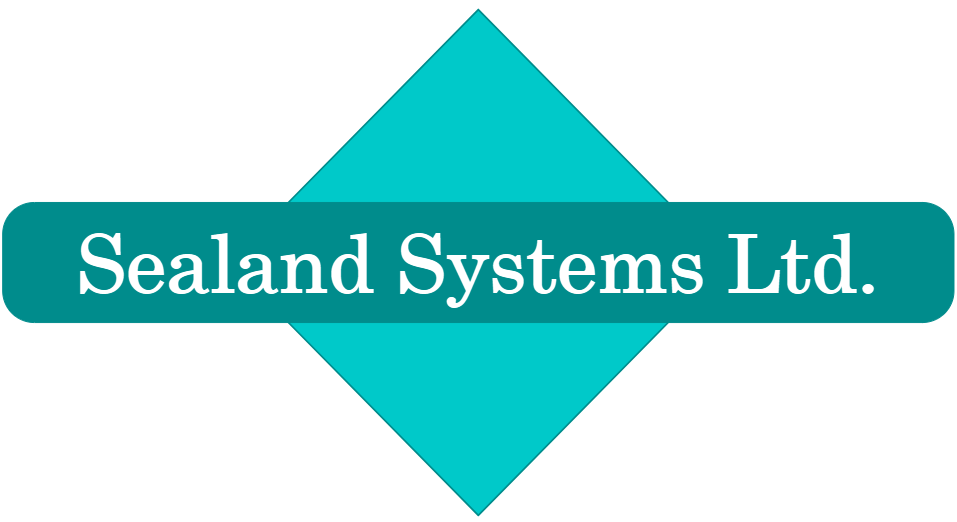 